Речь ребенка в первые три года жизниВаш малыш появился на свет. Теперь весь период новорождённости вы будете заботиться о том, чтобы он был сыт, здоров, рос и прибавлял в весе, хорошо спал. Но не забывайте, что не менее  важно в  этот период позаботиться о развитие речи малыша, ведь по мере овладения ею формируются психика ребенка, его мышление, познавательные процессы, общее и специфические способности. А для этого вам, заботливые родители, нужно с первых дней жизни ребёнка активно общаться с ним, сопровождать речью весь процесс ухода за малышом, причём разговаривать эмоционально, выразительно, правильно и чётко произнося слова. 
Как вообще должна развиваться речь ребёнка до трёх лет?  В логопедии речевое развитие условно разделено на несколько этапов и может послужить памяткой для родителей.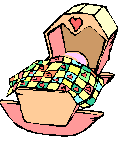 •    От 1,5 до 5 месяцев - период «гуления», малыш издаёт певучие звуки: а-а-а, гу-гу, аги, ага, буу. 
•    От 6 до 9 месяцев - «лепет», ребёнок произносит отдельные слоги и даже цепочки слогов: «ба-ба-ба! ма-ма-ма! па-па-па! тя-тя-тя! ня-ня-ня!» В этот период чаще поите малышу при умывании и купании, например «Водичка, водичка, умой моё личико…» и другие русские народные потешки и песенки.
•    От 9 месяцев до 1 года - первые слова и звукоподражания: мама, папа, деда, ав-ав, муу, дай, да, не. Малыш с удовольствием играет с вами в известные народные игры «Ладушки», «Сорока-ворона» и др.
•    В 1 год в развитие речи ребёнка происходит скачок. При нормальном речевом в этом возрасте он осознанно произносит десять-пятнадцать слов. Хорошо если в этом возрасте вы читаете ему простые стишки А.Барто из книги «Игрушки», рассказываете русские народные сказки «Курочка Ряба», «Репка», «Колобок», показываете яркие, красочные картинки с изображением животных, птиц и т.п., играете с мячиком, пирамидкой, кубиками.
•    В 1 год 6 месяцев в словаре ребёнка около пятидесяти слов, а к двум годам - около 200. Он произносит короткие фразы и предложения типа «Лялябух! Мама, дай!» 
•    К 3 годам в словаре ребёнка более тысячи слов, в речи сложные предложения разной конструкции (например: «Папа купит мне большой велосипед, когда я вырасту.»).   
В речи трёх летнего малыша ещё остаются грамматические ошибки и может быть нарушено произношение свистящих, шипящих звуков и [р, р' , л, л'].
Специалисты называют период с 1 года до 3 лет сенситивным периодом развития речи, т.е. наиболее благоприятным. Поэтому,  если вы заметили в этом возрасте отставание в речевом развитии  вашего малыша, (например, он не хочет говорить; говорит плохо и мало; активно использует жесты) лучше обратиться к специалистам: невропатологу, логопеду, психологу; выявить причину неблагополучия и вовремя оказать помощь ребёнку.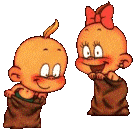 Желаем Вам радостных минут общения с малышом!